 АНКЕТА 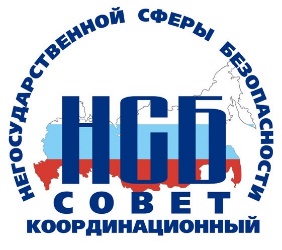 члена экспертной сетиСовета по экономической безопасности и управлению рисками(Совет ЭБУР КС НСБ РФ)Координационного совета Негосударственной сферы безопасностиРоссийской Федерации (КС НСБ РФ)фото вставить в рамку *  ВНИМАНИЕ! Анкета заполняется в электронном виде (word), все пункты обязательны для заполнения. Название файла по заполнению подлежит изменению – Анкета ФИО.Отправлять заполненную анкету в формате (word) на электронную почту bureausb@gmail.com«        » ___________________ 20____ г.№ФИО1Регион, город2Место работы3Должность4Образование5Компетенция(круг вопросов, по которым КС НСБ России и Совет ЭБУР КС НСБ России может обратиться за экспертной оценкой, предложить взаимодействие и т.д.)6Контактные телефоны7Адрес электронной почты8Сайт личный, корпоративный (ссылка)9Профили в соц. сетях (ссылка)10Дополнительная информация, о которой Вы хотели бы сообщить